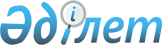 О бюджете на 2012-2014 годы Шиелийского района
					
			Утративший силу
			
			
		
					Решение Шиелийского районного маслихата Кызылординской области от 20 декабря 2011 года N 52/2. Зарегистрировано Департаментом юстиции Кызылординской области 23 декабря 2011 года за N 10-9-211. Утратило силу решением Шиелийского районного маслихата Кызылординской области от 04 января 2013 года N 12/2      Сноска. Утратило силу решением Шиелийского районного маслихата Кызылординской области от 04.01.2013 N 12/2.      Примечание РЦПИ:

      В тексте сохранена авторская орфография и пунктуация.

      Согласно Бюджетному кодексу Республики Казахстан от 4 декабря 2008 года, подпункту 1 пункта 1 статьи 6 и пункту 1 статьи 7 Закона "О местном государственном управлении и самоуправлении в Республике Казахстан" от 23 января 2001 года районный маслихат (очередная сессия) РЕШИЛ:



      1. Утвердить районный бюджет на 2012-2014 годы согласно приложениям 1, 2, 3 соответственно, в том числе на 2012 год в следующих объемах:



      1) доходы 7 591 090 тысяч тенге, в том числе по:

      налоговым поступлениям 1 375 945 тысяч тенге;

      неналоговым поступлениям 7 069 тысяч тенге;

      поступлениям от продажи основного капитала 44 925 тысяч тенге;

      поступлениям трансфертов 6 163 151 тысяч тенге;

      2) затраты 7 623 931 тысяч тенге;

      3) чистое бюджетное кредитование 80 008;

      бюджетные кредиты 89 799;

      погашение бюджетных кредитов 9 791;

      4) сальдо по операциям с финансовыми активами 0;

      приобретение финансовых активов 0;

      поступления от продажи финансовых активов государства 0;

      5) дефицит бюджета (профицит) -125 769;

      6) финансирование дефицита бюджета (использование профицита) 125 769;

      поступление займов 89 799;

      погашение займов 36 931;

      остатки использованных бюджетных средств 59 981.

      Сноска. Пункт 1 с изменениями, внесенными решением Шиелийского районного маслихата Кызылординской области от 11.01.2012 N 54/2 (вводится в действие с 01.01.2012); от 06.02.2012 N 2/2 (вводится в действие с 01.01.2012); от 12.04.2012 N 3/3 (вводится в действие с 01.01.2012); от 12.06.2012 N 5/3 (вводится в действие с 01.01.2012); от 14.08.2012 N 7/3 (вводится в действие с 01.01.2012); от 15.11.2012  N 9/2 (вводится в действие с 01.01.2012); от 29.11.2012 N 10/2(вводится в действие с 01.01.2012).



      2. Определить нормативы распределения социального налога в размере 10% в областной бюджет от поступления дохода в районный бюджет.



      3. Предоставить социальную помощь на приобретение топлива проживающим и работающим в сельских населенных пунктах специалистам организаций социального обеспечения, культуры, спорта и работающим в сельской местности педагогическим работникам образования, медицинским и фармацевтическим работникам организаций государственного сектора здравоохранения в размере 4 500 тенге.



      4. Учесть программы образования в процессе исполнения местного бюджета не подлежат секвестру.



      5. Утвердить резерв местного исполнительного органа в размере 5884 тысяча тенге.



      6. Утвердить расходы бюджетов акимов аульных округов и поселка на 2012-2014 годы согласно приложениям 4, 5, 6.

      Сноска. Пункт 6 в редакции решения Шиелийского районного маслихата Кызылординской области от 12.06.2012 N 5/3 (вводится в действие с 01.01.2012).   



      7. Настоящее решение вступает в силу с 1 января 2012 года.      Председатель сессии

      районного маслихата                        П. Архабаев      Секретарь

      районного маслихата                       С. Оразымбетов      Приложение N 1

      к решению N 52/2

      от 20 декабря 2011 года 

Районный бюджет на 2012 год      Сноска. Приложение 1 в редакции решения Шиелийского районного маслихата Кызылординской области от 29.11.2012 N 10/2 (вводится в действие с 01.01.2012).Приложение N 2

      к решению N 52/2

      от 20 декабря 2011 года        

Районный бюджет на 2013 год      Приложение N 3

      к решению N 52/2

      от 20 декабря 2011 года        

Районный бюджет на 2014 год      Приложение N 4

      к решению N 52/2

      от 20 декабря 2011 года        

Расходы аппарат акима района в городе, города районного значения, поселка, аула (села), аульных (сельского) округов на 2012 год      Сноска. Приложение 4 в редакции решения Шиелийского районного маслихата Кызылординской области от 15.11.2012 N 9/2 (вводится в действие с 01.01.2012).Приложение N 5

      к решению N 52/2

      от 20 декабря 2011 года        

Расходы аппарат акима района в городе, города районного значения, поселка, аула (села), аульных (сельского) округов на 2013 год      Приложение N 6

      к решению N 52/2

      от 20 декабря 2011 года 

Расходы аппарат акима района в городе, города районного значения, поселка, аула (села), аульных (сельского) округов на 2014 год      Приложение N 7

      к решению Шиелийского районного маслихата

      за N 52/2 LIV внеочередной сессии

      от 20 декабря 2011 года        

Cписок бюджетного инвестиционного проекта районного бюджета предназначенного на 2012-2014 годы      Сноска. Решение дополнено приложением 7 в соответствии с решением  Шиелийского районного маслихата Кызылординской области от 11.01.2012 N 54/2 (вводится в действие с 01.01.2012); изменениями, внесенными решением Шиелийского районного маслихата Кызылординской области от 06.02.2012 N 2/2 (вводится в действие с 01.01.2012); от 12.04.2012 N 3/3 (вводится в действие с 01.01.2012).   
					© 2012. РГП на ПХВ «Институт законодательства и правовой информации Республики Казахстан» Министерства юстиции Республики Казахстан
				КатегорияКатегорияКатегорияКатегорияСумма, тыс. тенге
КлассКлассКлассПодклассПодклассНаименование
1
2
3
4
5
1. Доходы7591090100Налоговые поступления1377045110Подоходный налог654029112Индивидуальный подоходный налог654029130Социальный налог474946131Социальный налог474946140Hалоги на собственность226879141Hалоги на имущество174121143Земельный налог7068144Hалог на транспортные средства44720145Единый земельный налог970150Внутренние налоги на товары, работы и услуги16362152Акцизы4750153Поступления за использование природных и других ресурсов3332154Сборы за ведение предпринимательской и профессиональной деятельности7396155Налог на игорный бизнес884180Обязательные платежи, взимаемые за совершение юридически значимых действий и (или) выдачу документов уполномоченными на то государственными органами или должностными лицами4829181Государственная пошлина4829200Неналоговые поступления4769210Доходы от государственной собственности470211Поступления части чистого дохода республиканских государственных предприятий50215Доходы от аренды имущества, находящегося в государственной собственности412217Вознаграждения по кредитам, выданным из государственного бюджета8260Прочие неналоговые поступления4299261Прочие неналоговые поступления4299300Поступления от продажи основного капитала46125310Продажа государственного имущества, закрепленного за государственными учреждениями32140311Продажа государственного имущества, закрепленного за государственными учреждениями32140330Продажа земли и нематериальных активов13985331Продажа земли2585332Продажа нематериальных активов11400400Поступления трансфертов 6163151420Трансферты из вышестоящих органов государственного управления6163151422Трансферты из областного бюджета6163151Функциональная группаФункциональная группаФункциональная группаФункциональная группаАдминистратор бюджетных программАдминистратор бюджетных программАдминистратор бюджетных программПрограммаПрограммаНаименование
2. Расходы76239311Государственные услуги общего характера405547112Аппарат маслихата района (города областного значения)228891Услуги по обеспечению деятельности маслихата района (города областного значения)164203Капитальные расходы государственных органов6469122Аппарат акима района (города областного значения)985821Услуги по обеспечению деятельности акима района (города областного значения)792983Капитальные расходы государственных органов19284123Аппарат акима района в городе, города районного значения, поселка, аула (села), аульного (сельского) округа2475151Услуги по обеспечению деятельности акима района в городе, города районного значения, поселка, аула (села), аульного (сельского) округа23077522Капитальные расходы государственных органов16740452Отдел финансов района (города областного значения)204051Услуги по реализации государственной политики в области исполнения бюджета района (города областного значения) и управления коммунальной собственностью района (города областного значения)189312Создание информационных систем5973Проведение оценки имущества в целях налогообложения010Приватизация, управление коммунальным имуществом, постприватизационная деятельность и регулирование споров, связанных с этим42711Учет, хранение, оценка и реализация имущества, поступившего в коммунальную собственность018Капитальные расходы государственных органов450453Отдел экономики и бюджетного планирования района (города областного значения)161561Услуги по реализации государственной политики в области формирования и развития экономической политики, системы государственного планирования и управления района (города областного значения)161562Оборона1830122Аппарат акима района (города областного значения)18305Мероприятия в рамках исполнения всеобщей воинской обязанности18306Предупреждение и ликвидация чрезвычайных ситуаций масштаба района (города областного значения)03Общественный порядок, безопасность, правовая, судебная, уголовно-исполнительная деятельность5033458Отдел жилищно-коммунального хозяйства, пассажирского транспорта и автомобильных дорог района (города областного значения)503321Обеспечение безопасности дорожного движения в населенных пунктах50334Образование4546379123Аппарат акима района в городе, города районного значения, поселка, аула (села), аульного (сельского) округа1455Организация бесплатного подвоза учащихся до школы и обратно в аульной (сельской) местности145464Отдел образования района (города областного значения)45462341Услуги по реализации государственной политики на местном уровне в области образования 291923Общеобразовательное обучение37452665Приобретение и доставка учебников, учебно-методических комплексов для государственных учреждений образования района (города областного значения)175896Дополнительное образование для детей1091097Проведение школьных олимпиад, внешкольных мероприятий и конкурсов районного (городского) масштаба3739Обеспечение дошкольного воспитания и обучения39838212Капитальные расходы государственных органов56015Ежемесячные выплаты денежных средств опекунам (попечителям) на содержание ребенка-сироты (детей-сирот), и ребенка (детей), оставшегося без попечения родителей за счет трансфертов из республиканского бюджета987820Обеспечение оборудованием, программным обеспечением детей-инвалидов, обучающихся на дому за счет трансфертов из республиканского бюджета1152721Увеличение размера доплаты за квалификационную категорию воспитателям детских садов, мини-центров, школ-интернатов: общего типа, специальных (коррекционных), специализированных для одаренных детей, организаций образования для детей-сирот и детей, оставшихся без попечения родителей, центров адаптации несовершеннолетних за счет трансфертов из республиканского бюджета470840Реализация государственного образовательного заказа в дошкольных организациях образования15480163Повышение оплаты труда учителям, прошедшим повышение квалификации по учебным программам АОО "Назарбаев Интеллектуальные школы" за счет трансфертов из республиканского бюджета159964Увеличение размера доплаты за квалификационную категорию учителям организаций начального, основного среднего, общего среднего образования: школы, школы-интернаты: (общего типа, специальных (коррекционных), специализированных для одаренных детей; организаций для детей-сирот и детей, оставшихся без попечения родителей) за счет трансфертов из республиканского бюджета5385667Капитальные расходы подведомственных государственных учреждений и организаций93945Здравоохранение68Услуги по обеспечению деятельности здравоохранение68123Аппарат акима района в городе, города районного значения, поселка, аула (села), аульного (сельского) округа682Организация в экстренных случаях доставки тяжелобольных людей до ближайшей организации здравоохранения, оказывающей врачебную помощь686Социальная помощь и социальное обеспечение438660451Отдел занятости и социальных программ района (города областного значения)4386601Услуги по реализации государственной политики на местном уровне в области обеспечения занятости и реализации социальных программ для населения336652Программа занятости792243Оказание ритуальных услуг по захоронению умерших Героев Советского Союза, "Халық Қаһарманы", Героев Социалистического труда, награжденных Орденом Славы трех степеней и орденом "Отан" из числа участников и инвалидов войны04Оказание социальной помощи на приобретение топлива специалистам здравоохранения, образования, социального обеспечения, культуры, спорта и ветеринарии в сельской местности в соответствии с законодательством Республики Казахстан195755Государственная адресная социальная помощь48606Жилищная помощь165147Социальная помощь отдельным категориям нуждающихся граждан по решениям местных представительных органов566559Социальная поддержка граждан, награжденных от 26 июля 1999 года орденами "Отан", "Даңқ", удостоенных высокого звания "Халық қаһарманы", почетных званий республики22110Материальное обеспечение детей-инвалидов, воспитывающихся и обучающихся на дому530411Оплата услуг по зачислению, выплате и доставке пособий и других социальных выплат136114Оказание социальной помощи нуждающимся гражданам на дому5299816Государственные пособия на детей до 18 лет12625617Обеспечение нуждающихся инвалидов обязательными гигиеническими средствами и предоставление услуг специалистами жестового языка, индивидуальными помощниками в соответствии с индивидуальной программой реабилитации инвалида2515923Обеспечения занятости и реализации социальных программ168687Жилищно-коммунальное хозяйство921803123Аппарат акима района в городе, города районного значения, поселка, аула (села), аульного (сельского) округа1375068Освещение улиц населенных пунктов482829Обеспечение санитарии населенных пунктов936011Благоустройство и озеленение населенных пунктов79864458Отдел жилищно-коммунального хозяйства, пассажирского транспорта и автомобильных дорог района (города областного значения)405012Функционирование системы водоснабжения и водоотведения4050467Отдел строительства района (города областного значения)7802474Проектирование, развитие, обустройство и (или) приобретение инженерно-коммуникационной инфраструктуры18006Развитие системы водоснабжения и водоотведения7784478Культура, спорт, туризм и информационное пространство288984455Отдел культуры и развития языков района (города областного значения)2031661Услуги по реализации государственной политики на местном уровне в области развития языков и культуры1075332Капитальные расходы подведомственных государственных учреждений и организаций32563Поддержка культурно-досуговой работы1225239Обеспечение сохранности историко - культурного наследия и доступа к ним3006Функционирование районных (городских) библиотек657627Развитие государственного языка и других языков народа Казахстана572456Отдел внутренней политики района (города областного значения)183671Услуги по реализации государственной политики на местном уровне в области информации, укрепления государственности и формирования социального оптимизма граждан100372Услуги по проведению государственной информационной политики через газеты и журналы 42103Реализация региональных программ в сфере молодежной политики25855Услуги по проведению государственной информационной политики через телерадиовещание1535465Отдел физической культуры и спорта района (города областного значения)174511Услуги по реализации государственной политики на местном уровне в сфере физической культуры и спорта110006Проведение спортивных соревнований на районном (города областного значения) уровне10457Подготовка и участие членов сборных команд района (города областного значения) по различным видам спорта на областных спортивных соревнованиях5406467Отдел строительства района 500008Развитие объектов спорта и туризма5000010Сельское, водное, лесное, рыбное хозяйство, особо охраняемые природные территории, охрана окружающей среды и животного мира, земельные отношения117951462Отдел сельского хозяйства района (города областного значения)440561Услуги по реализации государственной политики на местном уровне в сфере сельского хозяйства266056Капитальные расходы государственных органов175499Реализация мер социальной поддержки специалистов социальной сферы сельских населенных пунктов за счет целевых трансфертов из республиканского бюджета 15697473Отдел ветеринарии района (города областного значения)584381Услуги по реализации государственной политики на местном уровне в сфере ветеринарии102656Организация санитарного убоя больных животных10007Организация отлова и уничтожения бродячих собак и кошек105011Проведение противоэпизоотических мероприятий46123463Отдел земельных отношений района (города областного значения)154571Услуги по реализации государственной политики в области регулирования земельных отношений на территории района (города областного значения)104984Организация работ по зонированию земель495911Промышленность, архитектурная, градостроительная и строительная деятельность28551467Отдел строительства района (города областного значения)130781Услуги по реализации государственной политики на местном уровне в области строительства13078468Отдел архитектуры и градостроительства района (города областного значения)154731Услуги по реализации государственной политики в области архитектуры и градостроительства на местном уровне 95773Разработка схем градостроительного развития территории района и генеральных планов населенных пунктов589612Транспорт и коммуникации799635123Аппарат акима района в городе, города районного значения, поселка, аула (села), аульного (сельского) округа6110013Обеспечение функционирования автомобильных дорог в городах районного значения, поселках, аулах (селах), аульных (сельских) округах61100458Отдел жилищно-коммунального хозяйства, пассажирского транспорта и автомобильных дорог района (города областного значения)73853523Обеспечение функционирования автомобильных дорог66307441Ремонт и благоустройство объектов в рамках развития сельских населенных пунктов по Программе занятости 20207546113Прочие51550123Аппарат акима района в городе, города районного значения, поселка, аула (села), аульного (сельского) округа1077240Реализация мер по содействию экономическому развитию регионов в рамках Программы "Развитие регионов" за счет целевых трансфертов из республиканского бюджета10772452Отдел финансов района (города областного значения)1738412Резерв местного исполнительного органа района (города областного значения) 1338414Формирование или увеличение уставного капитала юридических лиц4000469Отдел предпринимательства района (города областного значения)96771Услуги по реализации государственной политики на местном уровне в области развития предпринимательства и промышленности 94363Поддержка предпринимательской деятельности241458Отдел жилищно-коммунального хозяйства, пассажирского транспорта и автомобильных дорог района (города областного значения)137171Услуги по реализации государственной политики на местном уровне в области жилищно-коммунального хозяйства, пассажирского транспорта и автомобильных дорог 1371714Обслуживание долга8452Отдел финансов района813Обслуживание долга местных исполнительных органов по выплате вознаграждений и иных платежей по займам из областного бюджета815Трансферты17932452Отдел финансов района (города областного значения)179326Возврат неиспользованных (недоиспользованных) целевых трансфертов1397724Целевые текущие трансферты в вышестоящие бюджеты в связи с передачей функций государственных органов из нижестоящего уровня государственного управления в вышестоящий39553.Чистое бюджетное кредитование92928Бюджетные кредиты9950710Сельское, водное, лесное, рыбное хозяйство, особо охраняемые природные территории, охрана окружающей среды и животного мира, земельные отношения99507462Отдел сельского хозяйства района (города областного значения)995078Бюджетные кредиты для реализации мер социальной поддержки специалистов социальной сферы сельских населенных пунктов995075Погашение бюджетных кредитов65791Погашение бюджетных кредитов65791Погашение бюджетных кредитов, выданных из государственного бюджета65795. Дефицит (профицит) бюджета-1257696. Финансирование дефицита (использование профицита) бюджета1257697Поступления займов995072Договоры займа995073Займы, получаемые местным исполнительным органом района (города областного значения)9950716Погашение займов33719452Отдел финансов района (города областного значения)337198Погашение долга местного исполнительного органа перед вышестоящим бюджетом337198Используемые остатки бюджетных средств599811Свободные остатки бюджетных средств599811Свободные остатки бюджетных средств599812Остатки бюджетных средств на конец отчетного периода01Остатки бюджетных средств на конец отчетного периода0КатегорияКатегорияКатегорияКатегорияСумма, тыс. тенге
КлассКлассКлассПодклассПодкласс1
2
3
4
5
Наименование
1. Доходы5526567100Налоговые поступления1189099110Подоходный налог529596112Индивидуальный подоходный налог529596130Социальный налог408548131Социальный налог408548140Hалоги на собственность225422141Hалоги на имущество161357143Земельный налог9789144Hалог на транспортные средства53238145Единый земельный налог1038150Внутренние налоги на товары, работы и услуги19978152Акцизы6068153Поступления за использование природных и других ресурсов2977154Сборы за ведение предпринимательской и профессиональной деятельности9559155Налог на игорный бизнес1374180Обязательные платежи, взимаемые за совершение юридически значимых действий и (или) выдачу документов уполномоченными на то государственными органами или должностными лицами5555181Государственная пошлина5555200Неналоговые поступления13950210Доходы от государственной собственности555215Доходы от аренды имущества, находящегося в государственной собственности555260Прочие неналоговые поступления13395261Прочие неналоговые поступления13395300Поступления от продажи основного капитала60845310Продажа государственного имущества, закрепленного за государственными учреждениями31650311Продажа государственного имущества, закрепленного за государственными учреждениями31650330Продажа земли и нематериальных активов29195331Продажа земли17746332Продажа нематериальных активов11449400Поступления трансфертов 4262673420Трансферты из вышестоящих органов государственного управления4262673422Трансферты из областного бюджета4262673Функциональная группаФункциональная группаФункциональная группаФункциональная группаАдминистратор бюджетных программАдминистратор бюджетных программАдминистратор бюджетных программПрограммаПрограммаНаименование
2. Расходы54949171Государственные услуги общего характера351928112Аппарат маслихата района (города областного значения)236971Услуги по обеспечению деятельности маслихата района (города областного значения)23697122Аппарат акима района (города областного значения)738971Услуги по обеспечению деятельности акима района (города областного значения)702103Капитальные расходы государственных органов3687123Аппарат акима района в городе, города районного значения, поселка, аула (села), аульного (сельского) округа2213781Услуги по обеспечению деятельности акима района в городе, города районного значения, поселка, аула (села), аульного (сельского) округа221378452Отдел финансов района (города областного значения)171001Услуги по реализации государственной политики в области исполнения бюджета района (города областного значения) и управления коммунальной собственностью района (города областного значения)1695511Учет, хранение, оценка и реализация имущества, поступившего в коммунальную собственность145453Отдел экономики и бюджетного планирования района (города областного значения)158561Услуги по реализации государственной политики в области формирования и развития экономической политики, системы государственного планирования и управления района (города областного значения)158562Оборона2365122Аппарат акима района (города областного значения)23655Мероприятия в рамках исполнения всеобщей воинской обязанности20886Предупреждение и ликвидация чрезвычайных ситуаций масштаба района (города областного значения)2773Общественный порядок, безопасность, правовая, судебная, уголовно-исполнительная деятельность5370458Отдел жилищно-коммунального хозяйства, пассажирского транспорта и автомобильных дорог района (города областного значения)537021Обеспечение безопасности дорожного движения в населенных пунктах53704Образование4207932123Аппарат акима района в городе, города районного значения, поселка, аула (села), аульного (сельского) округа3195Организация бесплатного подвоза учащихся до школы и обратно в аульной (сельской) местности319464Отдел образования района (города областного значения)42076131Услуги по реализации государственной политики на местном уровне в области образования 212263Общеобразовательное обучение36278655Приобретение и доставка учебников, учебно-методических комплексов для государственных учреждений образования района (города областного значения)171516Дополнительное образование для детей1743747Проведение школьных олимпиад, внешкольных мероприятий и конкурсов районного (городского) масштаба4009Обеспечение деятельности организаций дошкольного воспитания и обучения3665975Здравоохранение73123Аппарат акима района в городе, города районного значения, поселка, аула (села), аульного (сельского) округа732Организация в экстренных случаях доставки тяжелобольных людей до ближайшей организации здравоохранения, оказывающей врачебную помощь736Социальная помощь и социальное обеспечение346726451Отдел занятости и социальных программ района (города областного значения)3467261Услуги по реализации государственной политики на местном уровне в области обеспечения занятости и реализации социальных программ для населения307512Программа занятости266293Оказание ритуальных услуг по захоронению умерших Героев Советского Союза, "Халық Қаһарманы", Героев Социалистического труда, награжденных Орденом Славы трех степеней и орденом "Отан" из числа участников и инвалидов войны664Оказание социальной помощи на приобретение топлива специалистам государственных учреждении здравоохранения, образования, социального обеспечения, культуры и спорта проживающих и работающих в сельской местности и педагогам образования работающих в сельской местности в соответствии с законодательством Республики Казахстан226175Государственная адресная социальная помощь106026Жилищная помощь441147Социальная помощь отдельным категориям нуждающихся граждан по решениям местных представительных органов120919Социальная поддержка граждан, награжденных от 26 июля 1999 года орденами "Отан", "Даңқ", удостоенных высокого звания "Халық қаһарманы", почетных званий республики17610Материальное обеспечение детей-инвалидов, воспитывающихся и обучающихся на дому365611Оплата услуг по зачислению, выплате и доставке пособий и других социальных выплат339614Оказание социальной помощи нуждающимся гражданам на дому4220916Государственные пособия на детей до 18 лет13236417Обеспечение нуждающихся инвалидов обязательными гигиеническими средствами и предоставление услуг специалистами жестового языка, индивидуальными помощниками в соответствии с индивидуальной программой реабилитации инвалида180557Жилищно-коммунальное хозяйство148167123Аппарат акима района в городе, города районного значения, поселка, аула (села), аульного (сельского) округа1481678Освещение улиц населенных пунктов255009Обеспечение санитарии населенных пунктов1748611Благоустройство и озеленение населенных пунктов105181467Отдел строительства района (города областного значения)06Развитие системы водоснабжения08Культура, спорт, туризм и информационное пространство240707455Отдел культуры и развития языков района (города областного значения)2067591Услуги по реализации государственной политики на местном уровне в области развития языков и культуры100203Поддержка культурно-досуговой работы1282616Функционирование районных (городских) библиотек678657Развитие государственного языка и других языков народа Казахстана613456Отдел внутренней политики района (города областного значения)163441Услуги по реализации государственной политики на местном уровне в области информации, укрепления государственности и формирования социального оптимизма граждан92742Услуги по проведению государственной информационной политики через газеты и журналы 34353Реализация региональных программ в сфере молодежной политики30635Услуги по проведению государственной информационной политики через телерадиовещание572465Отдел физической культуры и спорта района (города областного значения)176041Услуги по реализации государственной политики на местном уровне в сфере физической культуры и спорта116656Проведение спортивных соревнований на районном (города областного значения) уровне12257Подготовка и участие членов сборных команд района (города областного значения) по различным видам спорта на областных спортивных соревнованиях471410Сельское, водное, лесное, рыбное хозяйство, особо охраняемые природные территории, охрана окружающей среды и животного мира, земельные отношения35302462Отдел сельского хозяйства района (города областного значения)164591Услуги по реализации государственной политики на местном уровне в сфере сельского хозяйства162876Капитальные расходы государственных органов172473Отдел ветеринарии района (города областного значения)106361Услуги по реализации государственной политики на местном уровне в сфере ветеринарии91996Организация санитарного убоя больных животных8868Возмещение владельцам стоимости изымаемых и уничтожаемых больных животных, продуктов и сырья животного происхождения551463Отдел земельных отношений района (города областного значения)82071Услуги по реализации государственной политики в области регулирования земельных отношений на территории района (города областного значения)820711Промышленность, архитектурная, градостроительная и строительная деятельность33383467Отдел строительства района (города областного значения)119321Услуги по реализации государственной политики на местном уровне в области строительства11932468Отдел архитектуры и градостроительства района (города областного значения)214511Услуги по реализации государственной политики в области архитектуры и градостроительства на местном уровне 83673Разработка схем градостроительного развития территории района и генеральных планов населенных пунктов1308412Транспорт и коммуникации96984123Аппарат акима района в городе, города районного значения, поселка, аула (села), аульного (сельского) округа5724613Обеспечение функционирования автомобильных дорог в городах районного значения, поселках, аулах (селах), аульных (сельских) округах57246458Отдел жилищно-коммунального хозяйства, пассажирского транспорта и автомобильных дорог района (города областного значения)3973823Обеспечение функционирования автомобильных дорог3973813Прочие25980452Отдел финансов района (города областного значения)629712Резерв местного исполнительного органа района (города областного значения) 6297469Отдел предпринимательства района (города областного значения)87811Услуги по реализации государственной политики на местном уровне в области развития предпринимательства и промышленности 85233Поддержка предпринимательской деятельности258458Отдел жилищно-коммунального хозяйства, пассажирского транспорта и автомобильных дорог района (города областного значения)109021Услуги по реализации государственной политики на местном уровне в области жилищно-коммунального хозяйства, пассажирского транспорта и автомобильных дорог 1090215Трансферты03.Чистое бюджетное кредитование-8012Бюджетные кредиты05Погашение бюджетных кредитов80121Погашение бюджетных кредитов80121Погашение бюджетных кредитов, выданных из государственного бюджета80124. Сальдо по операциям с финансовыми активами 05Погашение бюджетных кредитов06Поступления от продажи финансовых активов государства05. Дефицит (профицит) бюджета396626. Финансирование дефицита (использование профицита) бюджета-396627Поступления займов02Договоры займа016Погашение займов39662452Отдел финансов района (города областного значения)396628Погашение долга местного исполнительного органа перед вышестоящим бюджетом396628Используемые остатки бюджетных средств01Свободные остатки бюджетных средств01Свободные остатки бюджетных средств02Остатки бюджетных средств на конец отчетного периода01Остатки бюджетных средств на конец отчетного периода0КатегорияКатегорияКатегорияКатегорияСумма, тыс. тенге
КлассКлассКлассПодклассПодкласс1
2
3
4
5
Наименование
1. Доходы5878547100Налоговые поступления1271324110Подоходный налог565657112Индивидуальный подоходный налог565657130Социальный налог437146131Социальный налог437146140Hалоги на собственность241201141Hалоги на имущество172651143Земельный налог10475144Hалог на транспортные средства56964145Единый земельный налог1111150Внутренние налоги на товары, работы и услуги21376152Акцизы6493153Поступления за использование природных и других ресурсов3184154Сборы за ведение предпринимательской и профессиональной деятельности10229155Налог на игорный бизнес1470180Обязательные платежи, взимаемые за совершение юридически значимых действий и (или) выдачу документов уполномоченными на то государственными органами или должностными лицами5944181Государственная пошлина5944200Неналоговые поступления14925210Доходы от государственной собственности593215Доходы от аренды имущества, находящегося в государственной собственности593260Прочие неналоговые поступления14332261Прочие неналоговые поступления14332300Поступления от продажи основного капитала31238310Продажа государственного имущества, закрепленного за государственными учреждениями0311Продажа государственного имущества, закрепленного за государственными учреждениями0330Продажа земли и нематериальных активов31238331Продажа земли18988332Продажа нематериальных активов12250400Поступления трансфертов 4561060420Трансферты из вышестоящих органов государственного управления4561060422Трансферты из областного бюджета4561060Функциональная группаФункциональная группаФункциональная группаФункциональная группаАдминистратор бюджетных программАдминистратор бюджетных программАдминистратор бюджетных программПрограммаПрограммаНаименование
2. Расходы58785471Государственные услуги общего характера376561112Аппарат маслихата района (города областного значения)253551Услуги по обеспечению деятельности маслихата района (города областного значения)25355122Аппарат акима района (города областного значения)790701Услуги по обеспечению деятельности акима района (города областного значения)751253Капитальные расходы государственных органов3945123Аппарат акима района в городе, города районного значения, поселка, аула (села), аульного (сельского) округа2368741Услуги по обеспечению деятельности акима района в городе, города районного значения, поселка, аула (села), аульного (сельского) округа23687422Капитальные расходы государственных органов0452Отдел финансов района (города областного значения)182971Услуги по реализации государственной политики в области исполнения бюджета района (города областного значения) и управления коммунальной собственностью района (города областного значения)1814211Учет, хранение, оценка и реализация имущества, поступившего в коммунальную собственность155453Отдел экономики и бюджетного планирования района (города областного значения)169651Услуги по реализации государственной политики в области формирования и развития экономической политики, системы государственного планирования и управления района (города областного значения)169652Оборона2530122Аппарат акима района (города областного значения)25305Мероприятия в рамках исполнения всеобщей воинской обязанности22346Предупреждение и ликвидация чрезвычайных ситуаций масштаба района (города областного значения)2963Общественный порядок, безопасность, правовая, судебная, уголовно-исполнительная деятельность5746458Отдел жилищно-коммунального хозяйства, пассажирского транспорта и автомобильных дорог района (города областного значения)574621Обеспечение безопасности дорожного движения в населенных пунктах57464Образование4501485123Аппарат акима района в городе, города районного значения, поселка, аула (села), аульного (сельского) округа3415Организация бесплатного подвоза учащихся до школы и обратно в аульной (сельской) местности341464Отдел образования района (города областного значения)45011441Услуги по реализации государственной политики на местном уровне в области образования 227123Общеобразовательное обучение38818155Приобретение и доставка учебников, учебно-методических комплексов для государственных учреждений образования района (города областного значения)183516Дополнительное образование для детей1855807Проведение школьных олимпиад, внешкольных мероприятий и конкурсов районного (городского) масштаба4289Обеспечение деятельности организаций дошкольного воспитания и обучения3922585Здравоохранение78123Аппарат акима района в городе, города районного значения, поселка, аула (села), аульного (сельского) округа782Организация в экстренных случаях доставки тяжелобольных людей до ближайшей организации здравоохранения, оказывающей врачебную помощь786Социальная помощь и социальное обеспечение370995451Отдел занятости и социальных программ района (города областного значения)3709951Услуги по реализации государственной политики на местном уровне в области обеспечения занятости и реализации социальных программ для населения329032Программа занятости284933Оказание ритуальных услуг по захоронению умерших Героев Советского Союза, «Халық Қаһарманы», Героев Социалистического труда, награжденных Орденом Славы трех степеней и орденом «Отан» из числа участников и инвалидов войны714Оказание социальной помощи на приобретение топлива специалистам государственных учреждении здравоохранения, образования, социального обеспечения, культуры и спорта проживающих и работающих в сельской местности и педагогам образования работающих в сельской местности в соответствии с законодательством Республики Казахстан242005Государственная адресная социальная помощь113446Жилищная помощь472027Социальная помощь отдельным категориям нуждающихся граждан по решениям местных представительных органов129379Социальная поддержка граждан, награжденных от 26 июля 1999 года орденами "Отан", "Даңқ", удостоенных высокого звания "Халық қаһарманы", почетных званий республики18810Материальное обеспечение детей-инвалидов, воспитывающихся и обучающихся на дому391211Оплата услуг по зачислению, выплате и доставке пособий и других социальных выплат363314Оказание социальной помощи нуждающимся гражданам на дому4516416Государственные пособия на детей до 18 лет14162917Обеспечение нуждающихся инвалидов обязательными гигиеническими средствами и предоставление услуг специалистами жестового языка, индивидуальными помощниками в соответствии с индивидуальной программой реабилитации инвалида193197Жилищно-коммунальное хозяйство158538123Аппарат акима района в городе, города районного значения, поселка, аула (села), аульного (сельского) округа1585388Освещение улиц населенных пунктов272859Обеспечение санитарии населенных пунктов1871011Благоустройство и озеленение населенных пунктов112543467Отдел строительства района (города областного значения)06Развитие системы водоснабжения0458Отдел жилищно-коммунального хозяйства, пассажирского транспорта и автомобильных дорог района (города областного значения)028Развитие коммунального хозяйства08Культура, спорт, туризм и информационное пространство257553455Отдел культуры и развития языков района (города областного значения)2212311Услуги по реализации государственной политики на местном уровне в области развития языков и культуры107213Поддержка культурно-досуговой работы1372396Функционирование районных (городских) библиотек726157Развитие государственного языка и других языков народа Казахстана656456Отдел внутренней политики района (города областного значения)174871Услуги по реализации государственной политики на местном уровне в области информации, укрепления государственности и формирования социального оптимизма граждан99232Услуги по проведению государственной информационной политики через газеты и журналы 36753Реализация региональных программ в сфере молодежной политики32775Услуги по проведению государственной информационной политики через телерадиовещание612465Отдел физической культуры и спорта района (города областного значения)188351Услуги по реализации государственной политики на местном уровне в сфере физической культуры и спорта124816Проведение спортивных соревнований на районном (города областного значения) уровне13107Подготовка и участие членов сборных команд района (города областного значения) по различным видам спорта на областных спортивных соревнованиях5044467Отдел строительства района (города областного значения)08Развитие объектов спорта и туризма010Сельское, водное, лесное, рыбное хозяйство, особо охраняемые природные территории, охрана окружающей среды и животного мира, земельные отношения37771462Отдел сельского хозяйства района (города областного значения)176111Услуги по реализации государственной политики на местном уровне в сфере сельского хозяйства174276Капитальные расходы государственных органов184473Отдел ветеринарии района (города областного значения)113791Услуги по реализации государственной политики на местном уровне в сфере ветеринарии98426Организация санитарного убоя больных животных9488Возмещение владельцам стоимости изымаемых и уничтожаемых больных животных, продуктов и сырья животного происхождения58911Проведение противоэпизоотических мероприятий0463Отдел земельных отношений района (города областного значения)87811Услуги по реализации государственной политики в области регулирования земельных отношений на территории района (города областного значения)878111Промышленность, архитектурная, градостроительная и строительная деятельность35719467Отдел строительства района (города областного значения)127671Услуги по реализации государственной политики на местном уровне в области строительства12767468Отдел архитектуры и градостроительства района (города областного значения)229521Услуги по реализации государственной политики в области архитектуры и градостроительства на местном уровне 89523Разработка схем градостроительного развития территории района и генеральных планов населенных пунктов1400012Транспорт и коммуникации103772123Аппарат акима района в городе, города районного значения, поселка, аула (села), аульного (сельского) округа6125313Обеспечение функционирования автомобильных дорог в городах районного значения, поселках, аулах (селах), аульных (сельских) округах61253458Отдел жилищно-коммунального хозяйства, пассажирского транспорта и автомобильных дорог района (города областного значения)4251923Обеспечение функционирования автомобильных дорог4251913Прочие27799452Отдел финансов района (города областного значения)673812Резерв местного исполнительного органа района (города областного значения) 6738469Отдел предпринимательства района (города областного значения)93961Услуги по реализации государственной политики на местном уровне в области развития предпринимательства и промышленности 91203Поддержка предпринимательской деятельности276458Отдел жилищно-коммунального хозяйства, пассажирского транспорта и автомобильных дорог района (города областного значения)116651Услуги по реализации государственной политики на местном уровне в области жилищно-коммунального хозяйства, пассажирского транспорта и автомобильных дорог 1166515Трансферты03.Чистое бюджетное кредитование-8012Бюджетные кредиты05Погашение бюджетных кредитов80121Погашение бюджетных кредитов80121Погашение бюджетных кредитов, выданных из государственного бюджета80124. Сальдо по операциям с финансовыми активами 06Поступления от продажи финансовых активов государства05. Дефицит (профицит) бюджета80126. Финансирование дефицита (использование профицита) бюджета-80127Поступления займов016Погашение займов8012452Отдел финансов района (города областного значения)80128Погашение долга местного исполнительного органа перед вышестоящим бюджетом80128Используемые остатки бюджетных средств01Свободные остатки бюджетных средств01Свободные остатки бюджетных средств02Остатки бюджетных средств на конец отчетного периода01Остатки бюджетных средств на конец отчетного периода0Функциональная группаФункциональная группаФункциональная группаФункциональная группаСумма, тыс. тенге
Администратор бюджетных программАдминистратор бюджетных программАдминистратор бюджетных программПрограммаПрограммаНаименование
1
2
3
4
5
2. Расходы4571061Государственные услуги общего характера247515123Аппарат акима района в городе, города районного значения, поселка, аула (села), аульного (сельского) округа2475151Услуги по обеспечению деятельности акима района в городе, города районного значения, поселка, аула (села), аульного (сельского) округа23077522Капитальные расходы государственных органов167404Образование145123Аппарат акима района в городе, города районного значения, поселка, аула (села), аульного (сельского) округа1455Организация бесплатного подвоза учащихся до школы и обратно в аульной (сельской) местности1455Здравоохранение68123Аппарат акима района в городе, города районного значения, поселка, аула (села), аульного (сельского) округа682Организация в экстренных случаях доставки тяжелобольных людей до ближайшей организации здравоохранения, оказывающей врачебную помощь687Жилищно-коммунальное хозяйство137506123Аппарат акима района в городе, города районного значения, поселка, аула (села), аульного (сельского) округа1375068Освещение улиц населенных пунктов482829Обеспечение санитарии населенных пунктов936011Благоустройство и озеленение населенных пунктов7986412Транспорт и коммуникации61100123Аппарат акима района в городе, города районного значения, поселка, аула (села), аульного (сельского) округа6110013Обеспечение функционирования автомобильных дорог в городах районного значения, поселках, аулах (селах), аульных (сельских) округах6110013Прочие10772123Аппарат акима района в городе, города районного значения, поселка, аула (села), аульного (сельского) округа1077240Реализация мероприятий для решения вопросов обустройства аульных (сельских) округов в реализацию мер по содействию экономическому развитию регионов в рамках Программы "Развитие регионов" за счет целевых трансфертов из республиканского бюджета10772Функциональная группаФункциональная группаФункциональная группаФункциональная группаСумма, тыс. тенге
Администратор бюджетных программАдминистратор бюджетных программАдминистратор бюджетных программПрограммаПрограмма1
2
3
4
5
Наименование
2. Расходы3699371Государственные услуги общего характера221378123Аппарат акима района в городе, города районного значения, поселка, аула (села), аульного (сельского) округа2213781Услуги по обеспечению деятельности акима района в городе, города районного значения, поселка, аула (села), аульного (сельского) округа22137822Капитальные расходы государственных органов04Образование319123Аппарат акима района в городе, города районного значения, поселка, аула (села), аульного (сельского) округа3195Организация бесплатного подвоза учащихся до школы и обратно в аульной (сельской) местности3195Здравоохранение73123Аппарат акима района в городе, города районного значения, поселка, аула (села), аульного (сельского) округа732Организация в экстренных случаях доставки тяжелобольных людей до ближайшей организации здравоохранения, оказывающей врачебную помощь737Жилищно-коммунальное хозяйство148167123Аппарат акима района в городе, города районного значения, поселка, аула (села), аульного (сельского) округа1481678Освещение улиц населенных пунктов255009Обеспечение санитарии населенных пунктов1748611Благоустройство и озеленение населенных пунктов10518112Транспорт и коммуникации0123Аппарат акима района в городе, города районного значения, поселка, аула (села), аульного (сельского) округа013Обеспечение функционирования автомобильных дорог в городах районного значения, поселках, аулах (селах), аульных (сельских) округах0Функциональная группаФункциональная группаФункциональная группаФункциональная группаСумма, тыс. тенге
Администратор бюджетных программАдминистратор бюджетных программАдминистратор бюджетных программПрограммаПрограмма1
2
3
4
5
Наименование
2. Расходы4570841Государственные услуги общего характера236874123Аппарат акима района в городе, города районного значения, поселка, аула (села), аульного (сельского) округа2368741Услуги по обеспечению деятельности акима района в городе, города районного значения, поселка, аула (села), аульного (сельского) округа23687422Капитальные расходы государственных органов04Образование341123Аппарат акима района в городе, города районного значения, поселка, аула (села), аульного (сельского) округа3415Организация бесплатного подвоза учащихся до школы и обратно в аульной (сельской) местности3415Здравоохранение78123Аппарат акима района в городе, города районного значения, поселка, аула (села), аульного (сельского) округа782Организация в экстренных случаях доставки тяжелобольных людей до ближайшей организации здравоохранения, оказывающей врачебную помощь787Жилищно-коммунальное хозяйство158538123Аппарат акима района в городе, города районного значения, поселка, аула (села), аульного (сельского) округа1585388Освещение улиц населенных пунктов272859Обеспечение санитарии населенных пунктов1871011Благоустройство и озеленение населенных пунктов11254312Транспорт и коммуникации61253123Аппарат акима района в городе, города районного значения, поселка, аула (села), аульного (сельского) округа6125313Обеспечение функционирования автомобильных дорог в городах районного значения, поселках, аулах (селах), аульных (сельских) округах61253Функциональная группаФункциональная группаФункциональная группаФункциональная группаАдминистратор бюджетных программАдминистратор бюджетных программАдминистратор бюджетных программПрограммаПрограмма1
2
3
4
Наименование
2. Расходы7Жилищно-коммунальное хозяйство467Отдел строительства района (города областного значения)6Развитие системы водоснабжения и водоотведения8Развитие объектов спорта и туризма